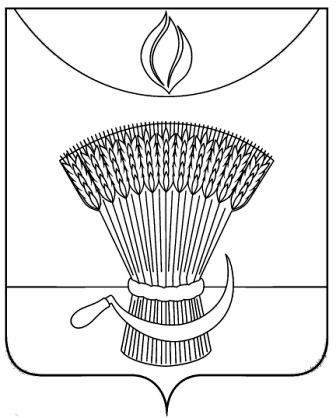 АДМИНИСТРАЦИЯ ГАВРИЛОВСКОГО РАЙОНАПРИКАЗО повышении безопасности образовательных организаций при организации и проведении Дня знаний	В  соответствии с приказом Управления образования и науки от 12.08.2021 г № 2154 «О повышении безопасности образовательных организаций при организации и проведении Дня знаний», в целях повышения безопасности образовательных организаций, исполнения законодательства Российской Федерации в области пожарной безопасности, антитеррористической защищенности при организации и проведении Дня знаний 01.09.2021, ПРИКАЗЫВАЮ:1. Директору МБОУ 2- Гавриловской сош А.А. Филимонову до 31.08.2021:1.1. Провести  проверки филиалов образовательных организаций МБОУ 2- Гавриловской сош по  соблюдению требований пожарной безопасности и состояния антитеррористической защищенности административных зданий;1.2. Провести проверки чердачных помещений, подвалов, путей эвакуации и обходы прилегающей территории объектов образовательных организаций1.3. Провести проверку работоспособности автоматической пожарной сигнализации и системы оповещения и управления эвакуацией;1.4. Ужесточить пропускной режим, исключающий возможность несанкционированного прохода посторонних лиц, проезда транспортных средств без соответствующего разрешения;1.5. Усилить контроль за вносимым или ввозимым на территорию образовательных организаций грузов и предметов ручной клади. Крупногабаритные и подозрительные предметы (грузы) разрешать проносить (провозить) только после проведения процедуры осмотра с использованием соответствующих технических средств (металлодетекторов);1.6. Провести с сотрудниками образовательных организаций дополнительные инструктажи по повышению уровня бдительности и готовности к действиям в чрезвычайных ситуациях (особое внимание уделить содержанию инструктажей сотрудников охраны образовательных организаций);1.7. Организовать уборку на всей территории образовательной организации высохшей травы, а также скопившегося в процессе ремонтных работ строительного мусора и отходов;1.8. Обеспечить наличие информационных табличек о запрете курения на территории и внутри помещений образовательных организаций, которые необходимо разместить на всех входах на территорию образовательной организации;1.9. Организовать взаимодействие территориальными коммунальными и аварийными службами с целью недопущения возникновения чрезвычайных ситуаций, угрожающих жизни и здоровью людей, обеспечения исправности коммуникаций и сохранности имущества;Уточнить схемы линий электропередач и зоны ответственности эксплуатирующих организаций, а также их способность устранить возможные неисправности (обрывы, замыкания и пр.);1.10. Провести полную ревизию и пробные запуски резервных источников электроэнергии;1.11. Провести актуализацию паспортов дорожной безопасности образовательных организаций, информации по безопасному маршруту «дом - школа (детский сад, центр детского творчества) - дом», а также к местам проведения учебных занятий и дополнительных мероприятий;1.12. Утвердить темы занятий в рамках комплексной безопасности с обучающимися, сроки их проведения (согласно приложению).2. При проведении торжественных мероприятий 01.09.2021:2.1. Организовать дежурство ответственных должностных лиц;2.2. Запретить на объектах образования проведение любых ремонтно-строительных работ, благоустройство помещений и прилегающей территории;2.3. Совместно с территориальными подразделениями УМВД России по Тамбовской области (по согласованию) исключить парковку посторонних автомобилей на прилегающих территориях к образовательным организациям, согласовать патрулирование и посты патрульно-постовой службы во время проведения торжественных мероприятий;2.4. Обеспечить свободный подъезд к зданиям образовательных организаций специальных машин оперативных служб;2.5. Обеспечить перед началом торжественных мероприятий и последующих за ними занятий осмотр территории, учебных кабинетов на наличие посторонних предметов и бесхозных сумок, при обнаружении которых следовать строго по инструкции о порядке действий при угрозе и осуществлении террористических актов на объекте;2.6. Обеспечить выполнение требований СП 3.1/2.4 3598-20 «Санитарно-эпидемиологические требования к устройству, содержанию и организации работы образовательных организаций и других объектов социальной инфраструктуры для детей и молодежи в условиях распространения новой коронавирустной инфекции (COVID – 19)».2.7. В случаях возникновения чрезвычайных ситуаций немедленно докладывать начальнику  отдела образования администрации Гавриловского района Н.Н. Кузенковой по телефону 32- 5- 40 3. Обеспечить усиление мер по повышению уровня безопасности в период подготовки и проведения Дня знаний в  образовательных организациях.4. Обеспечить выполнение мероприятий, согласно Приложению 1. Отчет с предоставлением ссылок прислать в отдел образования до 11.09 2021г.5. Контроль за исполнением настоящего приказа оставляю за собой.Начальник отдела образованияадминистрации района                                                  Н.Н. Кузенкова                                                                                                       Приложение 1Темы занятий с обучающимися в рамках комплексной безопасности13.08.2021с. Гавриловка 2-я        № 149Тема занятияПримерная дата проведенияОтветственные за организациюУрок по подготовке детей к действиям в условиях различного рода чрезвычайных ситуаций, в том числе в местах массового пребывания людей, адаптации после летних каникул02.09.2021-10.09.2021Руководители образовательных организацийТематические встречи с представителями подразделений по делам несовершеннолетних УМВД России по Тамбовской области, комиссий по делам несовершеннолетних и специалистов органов опеки направленные на разъяснение ответственности за участие в протестных акциях02.09.2021-10.09.2021Руководители образовательных организацийКлассные  часы посвященные Дню солидарности в борьбе с терроризмом03.09.2021Руководители образовательных организацийИнструктаж по обеспечению безопасности при угрозе совершения террористического акта и угрозе применения огнестрельного оружия04.09.2021Руководители образовательных организацийЗаконы дорожного движения06.09.2021Руководители образовательных организацийЗанятия, направленные на пропаганду безопасности дорожного движения  (проводится при участии представителей ГИБДД)06.09.2021-10.09.2021Руководители образовательных организацийПротивопожарный режим в школе07.09.2021Руководители общеобразовательных организацийБезопасность школьника (правила личной безопасности)09.09.2021Руководители общеобразовательных организаций